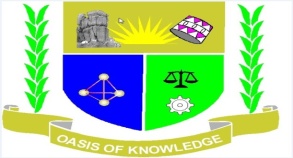 JARAMOGI OGINGA ODINGA UNIVERSITY OF SCIENCE AND TECHNOLOGYSCHOOL OF INFORMATICS AND INNOVATIVE SYSTEMSUNIVERSITY EXAMINATIONS FOR THE DEGREE OF BACHELORS OF COMMUNITY HEALTH AND DEVELOPMENT / PUBLIC HEALTH WITH I.T3 rd YEAR, 1ST SEMESTER 2016/2017 ACADEMIC YEARCOURSE CODE: SCS 3124COURSE UNIT: INFORMATION TECHNOLOGY AND SOCIETYEXAM VENUE      BUSIA L.CENTRE                                                                     DATE: DECEMBER, 2016TIME :2 HOURSInstructions1. Answer question one (compulsory) and any other two questions2. Candidates are advised not to write on the question paper3. Candidates must hand in their answer booklets to the invigilator while in the examinations roomQUESTION ONE (30 MARKS)a) Define a computer system                                                                                               (2marks)c) What’s the difference between discrete and continuous data?                                        (4marks)(d)Explain FIVE advantages of written forms of health communication                         (10marks) d) Discuss the FIVE advantages   of using computers in a health institution                  (10marks)f) Describe four information security controls that may be implemented in a health facility (4marks)QUESTION TWO (20 MARKS)a) What is meant by primary and secondary storage in an information system?              (4marks)b) Explain how to determine the appropriate communication channels in health communication programmes                                                                                                                      (10-marks)c) Print and electronic media are classified as some of the types of media used in health communications. Identify three disadvantages of electronic media.                               (6marks)QUESTION THREE (20 MARKS)c) Evaluate the types of networks available for data communications in a health facility (5marks)b) Discuss  five key technological trends that heighten ethical concerns when using computers.                                                                                                                                           (10 marks)b) Explain five programmes that can be classified as application programmes used in health information systems                                                                                                            (5marks)QUESTION FOUR (20 MARKS)a) Describe the functions of each of the following                                                              (5marks)An output deviceAn input deviceMemoryArithmetic/logic unitControl unitb) Explain in detail the meaning of intellectual property                                                   (5marks)c) b)Explain FIVE potential challenges of integrating technology  into  a health  facility (10 marks)
QUESTION FIVE (20 MARKS)a) Evaluate the importance of using a computer data base in a health facility                (10 marks)b) Explain how a computer network can facilitate health communication between different health facilities                                                                                                                               (6marks)c) Discuss four types of threats in an information system environment                             (4marks)